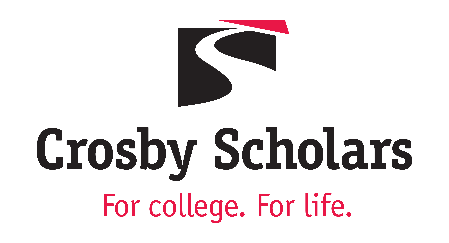 Volunteer InformationName_________________________________________	Date________________Address_______________________________________	Phone____________________________________________________________	Cell_________________School________________________________________Please complete the following:	 I am a CIS volunteer and have completed CIS training, including on-line protection 	course and background check.	Date completed__________________ (this background check is good for 3 years)	 I have a background check through ___________________________ which has been 	cleared with RSS.	 I am a current RSS employee.  Employment date _________________________	 I am not an RSS employee or CIS volunteer and will complete the following 1. Criminal background check (via link on the RSS website):	Date completed__________________2. Crosby Scholars on-line child protection course (test must be printed) 		Date completed__________________ All volunteers should contact the Crosby Scholars office to register for an orientation/volunteer training session. Please bring this form to the session. If not a CIS volunteer, or RSS employee, please also bring the following items to the session: Photo copy of Driver’s LicenseCopy of child protection testVolunteer Signature______________________________________________For Admin Use Only:Principal’s Signature______________________________________________